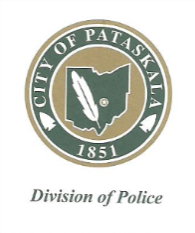 Bruce E. Brooks								     	       Chief of  Police                                                                                                                                                                                                                      								       Michael Boals			                                                                                                                                Deputy Chief	                                        HOUSE CHECK  REQUESTName: ___________________________________________________        Date  __________________________________  Number(s) you can be reached at on Vacation: (        )       ____          _ ___                 (         )______________________________Exact Location/Address of Residence: _______________________________________________________________________Date Leaving: ____________ Date Returning:____________ Time Leaving:______________ Time Returning: _____________Kind of Animals left at Residence & Their Location: ____________________________________________________________ ______________________________________________________________________________________________________Any Lights on Timers ? ( Yes  or  No )      List their Location(s) & On/Off Times: _____________________________________________________________________________________________________________________________________________                                             Will you have any radios, TVs or any other items left on or on timers? ( Yes or No ) List their Location(s) & On/Off Times:_________________________________________________________________________________________________Will anyone be checking on house, watering plants, checking on animals, etc?  ( Yes  or  No )      Name ___________________________________________      Home Number (         )                                 __________________Address: __________________________________________    Other Number (         )_________________________________Local Emergency Contact Person:Name __________________________________________      Home Number (        )          ______________________________Address: ________________________________________     Other Number (        )___________________________________Any additional information you would like to provide?________________________________________________  _____________________________________________________________________________________Your home or business will be checked when time and personnel are available and as often as can be managed.  We encourage you to ask your neighbor(s) or relatives to check your home or business regularly.  Homes that are vacant for periods in excess of two (2) weeks place no obligation on the department, which at times cannot be fulfilledRead to Caller/Owner and Initial:_________            430 SOUTH MAIN STREET PATASKALA, OHIO 43062 PHONE 740-927-5701 Fax 740-927-5704	police@ci.pataskala.oh.us	                                                            			